GAZİ ANADOLU LİSESİ OKUMA KATALOĞU21/06/2019Mustafa KABANOkul MüdürüFaaliyetin AdıOkuma Saati UygulamasıFaaliyetin AmacıÖğrencilerin hayal dünyalarını geliştirmek,Okuma alışkanlığı kazandırmak,Kitap sevgisini aşılamak,Kitap okuma sayesinde hızlı düşünmeyi sağlamak ve hızlı karar vermek.Faaliyetin Hedef KitlesiÖğrenciler ve sonraki nesillerFaaliyetin Uygulanması       Daha önceki yıllarda yaptığımız gibi Ekim 2018’in başından itibaren “Aylık Kitap Okuma Saati” çizelgesi her ay (Ekim-Mayıs) çıkarıldı. Çizelge çoğaltılarak girişteki duyuru panolarına, öğretmen odasına ve sınıflara asıldı.        Kitabını evde getirmeyen veya getiremeyen öğrenciler için kütüphanemizden destek sağlandı.         Kütüphaneden en çok yaralanan öğrenciler ödüllendirildi ve çeşitli diğer etkinliklere katılımda bu öğrencilere öncelik verildi.Aylık Okuma Programı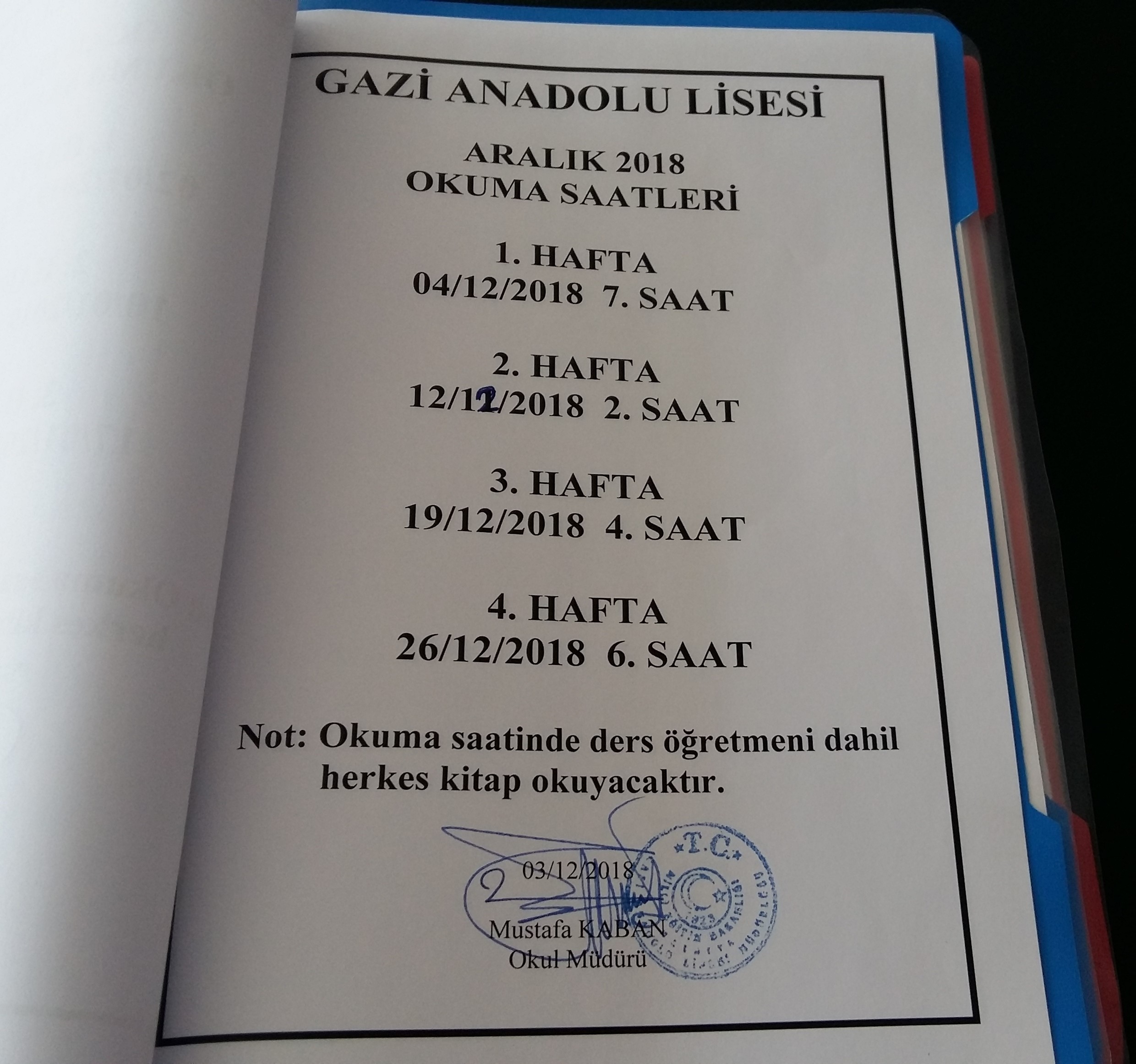 Aylık Okuma Programı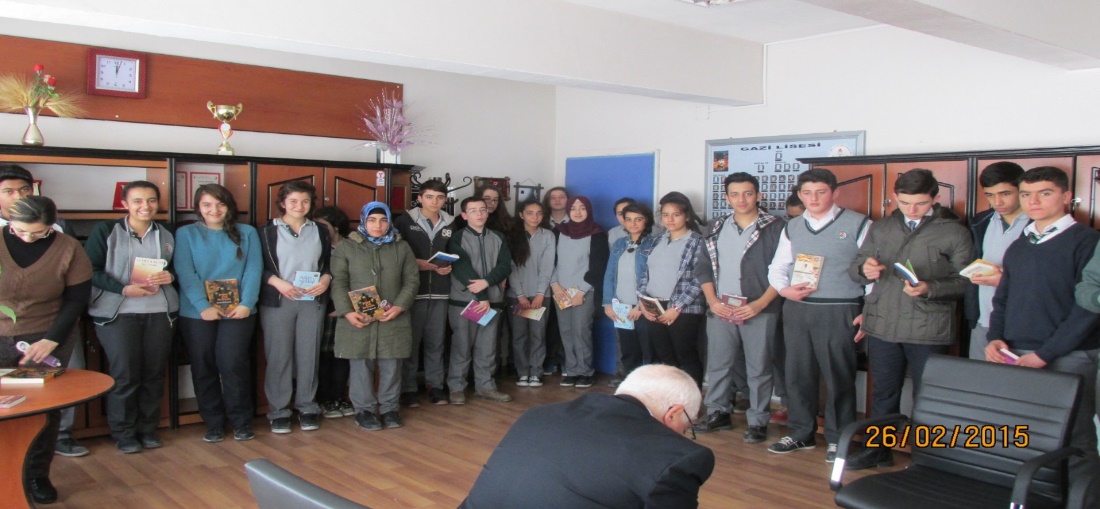 